Разработка дистанционного урока по математике с использованием цифровой образовательной платформы SkysmartРазработчик: Хренова Ангелина ВасильевнаКласс: 5Тема урока: «Степень с натуральным показателем»Тип урока: «открытие» новых знанийЦель: сформировать представление степени числа.Задачи:Образовательные: познакомить учащихся с понятиями степени числа, показателя степени, основания степени, научить выполнять порядок действий в выражении, содержащем степень.Развивающие: совершенствовать умения выявлять закономерности, обобщать; развивать умения грамотно и точно излагать свои мысли в устной и письменной речи, критически оценивать полученный ответ; развивать коммуникативные навыки работы.Воспитательные: воспитывать самостоятельность в принятии решений; совершенствовать навыки общения; содействовать воспитанию взаимовыручки, активности.Планируемые результаты: предметные: умение возводить число в степень;личностные: умение контролировать процесс и результат учебной математической деятельности.метапредметные:  умение обрабатывать информацию; формировать коммуникативную компетенцию обучающихся; выбирать способы решения задач в зависимости от конкретных условий; контролировать и оценивать процесс и результаты своей деятельностиТехнологическая карта урокаСписок используемой литературыМатематика : 5 класс : учебник для учащихся общеобразовательных учреждений / А.Г. Мерзляк, В.Б. Полонский, М.С. Якир. — М.: Вентана-Граф, 2020.Математика: 5 класс : дидактические материалы : сборник задач и контрольных работ / А.Г. Мерзляк, В.Б. Полонский, М.С. Якир. — М. : Вентана-Граф, 2020.Математика : 5 класс : методическое пособие / А.Г. Мерзляк, В.Б. Полонский, М.С. Якир. — М. : Вентана-Граф, 2020.Этапы проведения урокаЗадания, приводящие к достижению планируемого результатаЗадания, приводящие к достижению планируемого результатаЗадания, приводящие к достижению планируемого результатаЗадания, приводящие к достижению планируемого результатаЭтапы проведения урокаЦифровые образовательные ресурсыДеятельность обучающегосяПланируемые результатыВремяОрганизационный Приветствие ребят в Сетевом городе!Переходят по ссылке https://edu.skysmart.ru/student/figorupozaВыход всех учеников на учебное занятие2 минАктуализация знанийПросмотр видеоролика «Зачем нужны степени»Просматривают видеоролик и отвечают на вопрос «Зачем нужны степени?»Развитие у обучающихся выдвижения гипотезы, пробуждение к диалогу, развитие речи.5 минИзучение нового материалаИзучение учебного материала по теме: «Степень с натуральным показателем»Прочитать §20.Просматривают видеоролик и записывают в тетрадь основные понятия степени числа и решение, предложенного примера. Если возникают вопросы, то отправляют их учителю сообщением в WhatsAppРазвитие способности выделить главное из просмотренного учебного материала5 минПервичное закрепление изученного материалаНеобходимо выполнить предложенные задания№550Закрепление полученных знаний на примерах с последующей записью в тетрадьФормирование математической компетенции8 минРефлексияАвтоматическая проверка выполненных заданий с дальнейшим обсуждением.Обсуждение результатовНаучиться объективно оценивать свою самостоятельную работу2 минДомашнее задание1 уровень «Стандартный»: №551(1,3,4), №553 (1-3).2 уровень «Повышенный». На платформе Skysmart https://edu.skysmart.ru/student/dusahurova  Выполнить задания.1 задание. Перетащить мышкой значения степеней в порядке убывания в поля (прямоугольники), которые расположены ниже 2 задание.Выбор домашнего задания по уровню сложности. 2 минИтоги урокаВыставление оценок в электронный журналОценивание обучающихся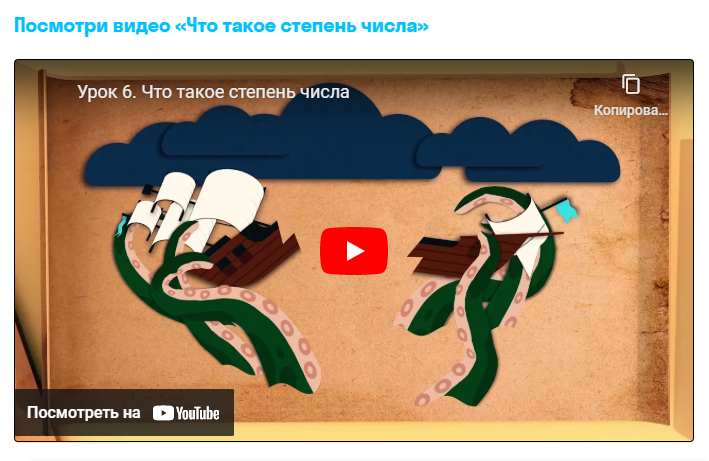 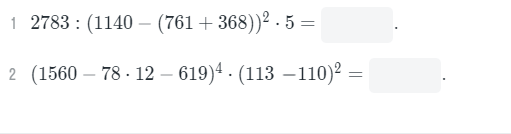 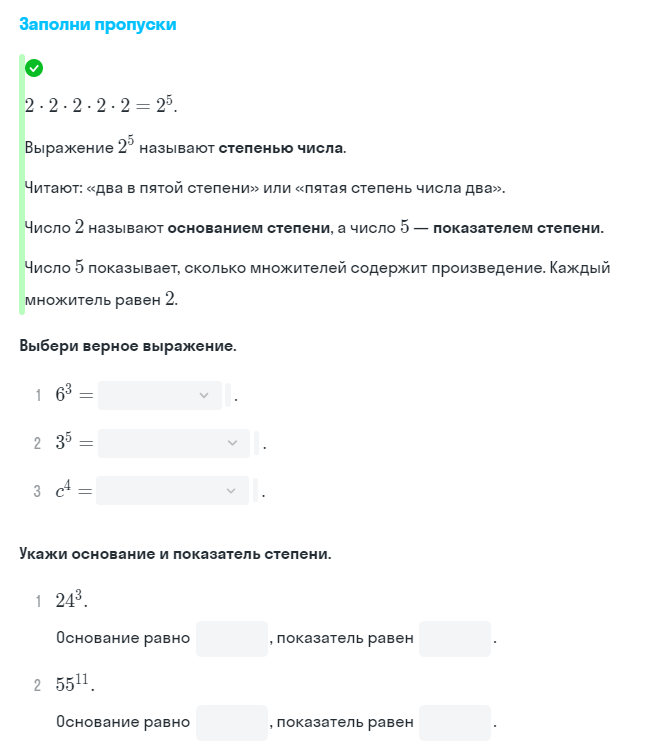 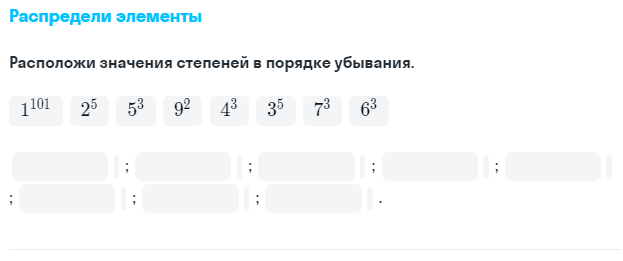 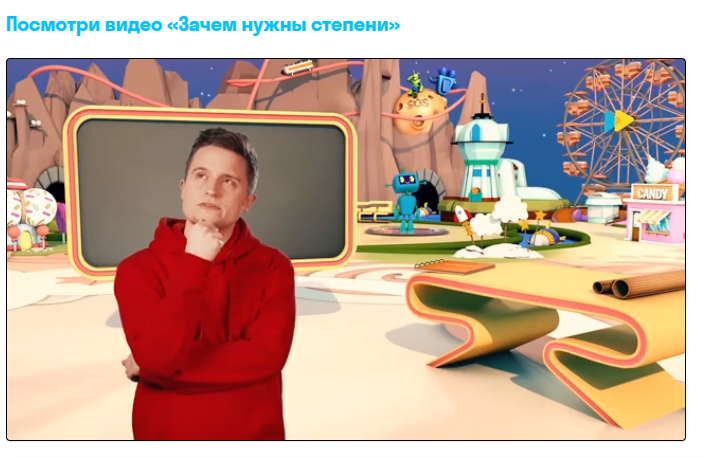 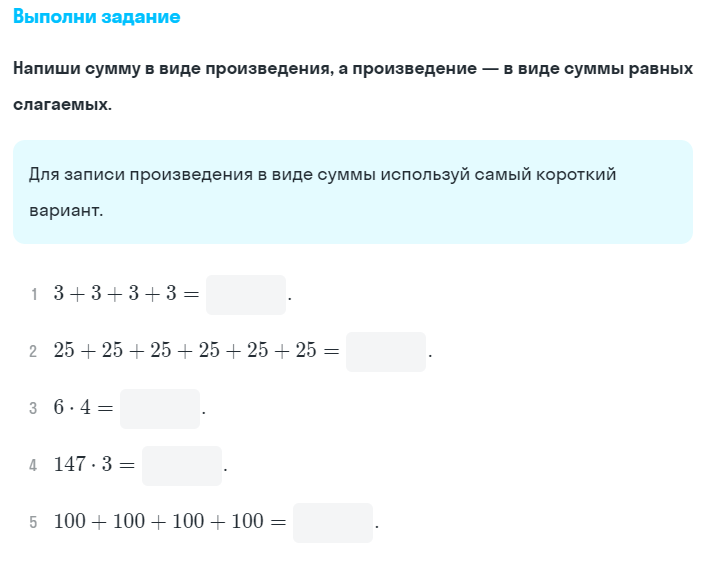 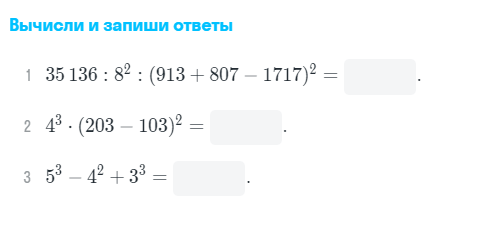 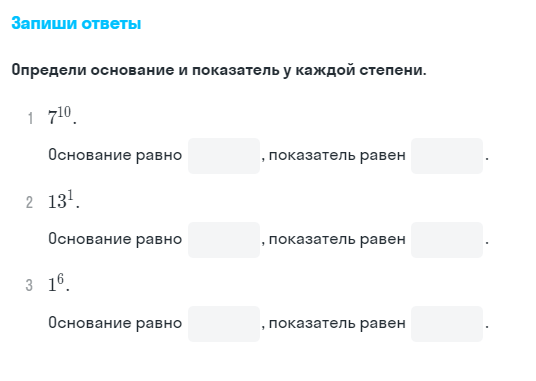 